Os 12 trabalhos de Asterix                                                                                                                           Autor: Gereld Calvi                                                                                                                           Arranjo para flauta: Nuno Ribeiro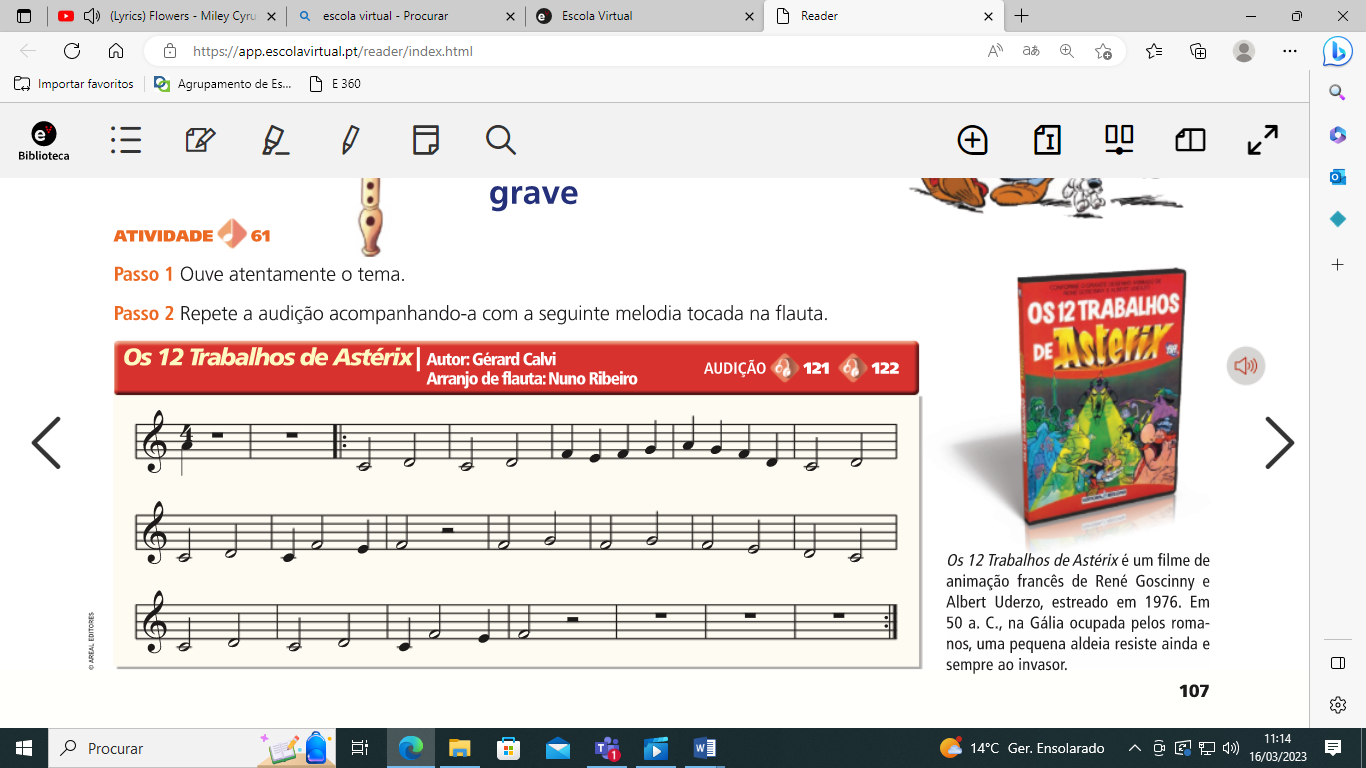 